22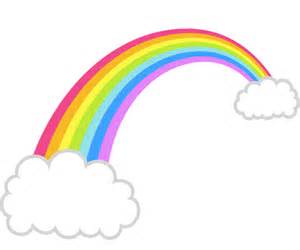 プログラムのおらせさもらぎごとにかくらしいになってきましたね。さて、そんななかさんはどんなにらしていますか。、とんでいてはをしている、のことをしくりたいという、でんでいるもいるといます。このにして、とにやをしてみませんか。　センター・ではも「プログラム」をします。があるはごさい。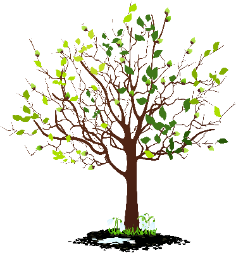 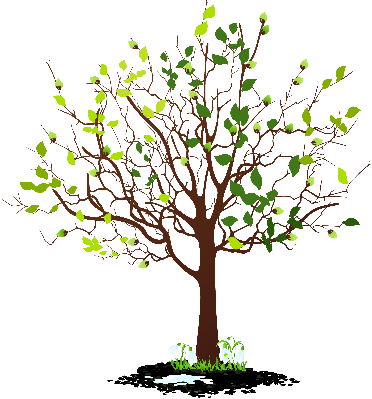 ：２０１６５１２（）～７２１（）：１３～１７（とフィールドトリップはあり）：センター・　： １１０００（フィールドトリップ・・・などはがかかります。）　　　　　　　　　　はにでおいさい。：６　おみのはさせていただきます。：センターおしみ・おいわせ　oO○。○Oo。oO○。oOo。○Oo。oO○。oOo。oO○。センター・　　　　　　　　　　　　　　　　〒１８７－０００３　１－２６－３０パラシオ１０２Tel ０４２－４６７－７２３５　　Fax ０４２－４６７－７３３５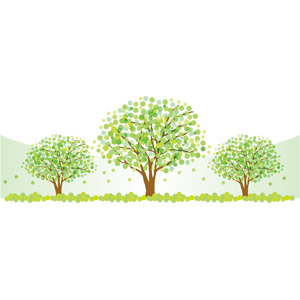 E‐mail　cilkodaira3@hotmail.com　　　　　　　　　：・